Date: 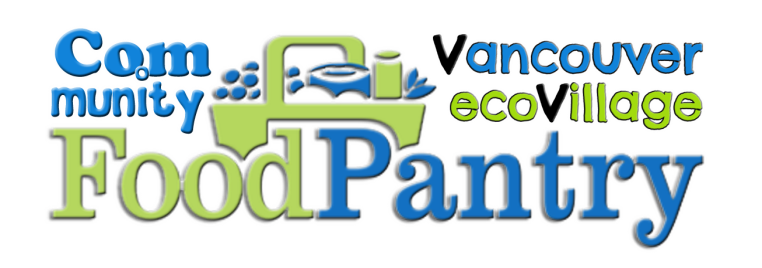 Name of Organization/Association ________________________________________________Charitable/Society Reg. # ______________________________________________________ Address:_____________________________________________________________________Supervisor Name(s)____________________________________________________________Tel: (land)_______________ (cell)_________________ Email:_________________________Total number of clients receiving our food _______Client Information - Please put the correct NUMBER in the brackets:Age under 12 (    )  Ages 13-18 (    )  Ages 19-65 (    )  Over 65 (    )  Refugees (    )  New Immigrants (    )  Native/First Nations (    )  Caucasion (    )  Ethnic (specify)_____________________________________________________________________Single Persons (    )  Single Parents (    )  Two-Parent Families (    )  Couples NO Children (    )   Pets:  Dogs (    )   Cats (    )   Birds (    )   Other (specify)________________________________Accommodation  Owned Home (    )  Private Rental (    )  Low-income Housing (    )  Band-Owned Housing (    )  Group Home (    )  Temp. with Friends (    )   Shelter (    )  Homeless (    )Income Sources  Employment (   )  EI (   )  Savings (   )  Pension (   )  Student Loan  (   )   Welfare  (    )  Other (specify) ____________________________________________________The undersigned organization certifies that the information/answers provided are complete andtrue, and further agrees to the following:• We understand that this food pantry is to be used as an emergency resource only and is meant to supplement additional assistance or resources our clients may receive.• Food is provided on a FIRST COME, FIRST SERVED basis and we release Vancouver ecoVillage from ALL liability and accept the food “AS IS” and at our own risk.• We understand there is no guarantee to the amount or type of food given.• We will not sell the food we receive or exchange/barter food for products or services.SUPERVISOR NAME___________________________________________________________SIGNATURE ____________________________________ DATE: _______________________